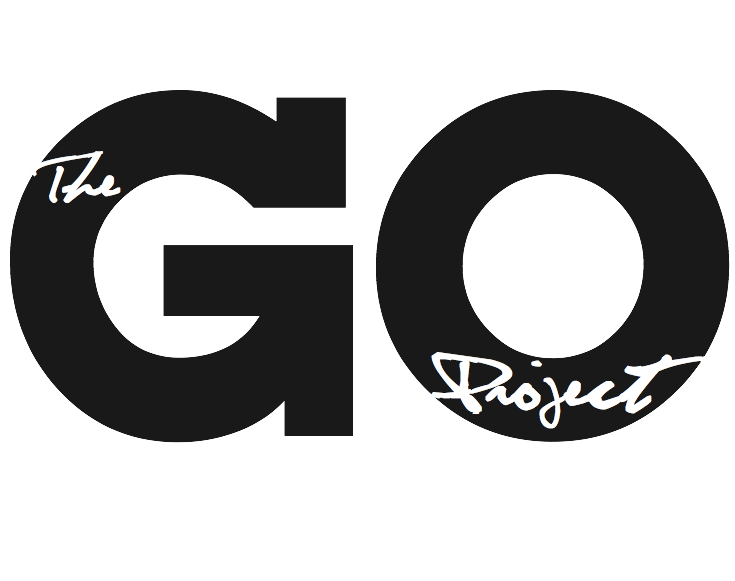 	Islington United Church	25 Burnhamthorpe Road	Toronto, Ontario	M9A 1G9	416.239.1131x31	Fax 416.239.7421	thegoproject@islingtonunited.org	www.thegoproject.caGO Project Youth Advisory Council	For over a decade, the GO Project has aimed through its ministry and programming to empower young people to faithfully work towards change and justice in their communities and across the world. In keeping with this mission, and our commitment to amplifying and engaging the gifts of our participants, we are excited to announce the creation of the GO Project Youth Advisory Council. This Council will create a forum for past and current Go Project participants to share their experience, ideas and wisdom with our administrators, and to better enable members of our ever-expanding community to contribute their passion and guidance to the work that we do. Otherwise put, our goal is to make sure that our youth are given a voice in our decision-making, and a place on our team!	The Youth Advisory Council (YAC) will consist of 7 former or current GO Project participants (aged approximately 13-20), who will be selected through an application process (see attached questionnaire) on the basis of their familiarity with the work and ministry of the GO Project, their commitment to the values of justice and youth empowerment, and their demonstrated ability to work faithfully and compassionately in partnership with others. Applicants offered seats on the YAC will be asked to: Offer guidance, advice and insight to the GO Project administrative staff regarding the direction and content of GO Project summer programmingAttend quarterly online meetings of the YAC, to be chaired by the GO Project’s Alumni and Outreach CoordinatorServe as a GO Project liaison and ambassador within their community/regionContribute to ad hoc GO Project programming if possible (ex. GO Your Own Way Programs, Alumni events, etc…)Individuals interested in applying for a seat on the YAC are encouraged to read and respond to the questions below. Once finished, the completed document can be submitted by email to thegoproject@islingtonunited.org. Applicants will be informed of the results of the selection process by Saturday, December 14th. Thank you  for your consideration and willingness to offer the GO Project your time, energy and gifts!Faithfully,Alana Martin, Bailey Fleming and Aidan LegaultGO Project Youth Advisory Council ApplicationPlease submit your completed application to thegoproject@islingtonunited.org by Friday, December 6th (2019).Name: Age:Preferred Pronouns: What does the GO Project mean to you? How has your experience with the GO Project called you to join in the mission and ministry of the GO team?What skills and gifts will you contribute to the work of the YAC? How will your unique perspectives, ideas and beliefs enrich and deepen the GO Project’s ministry and programming?In which ways have you worked with the GO Project previously (i.e. Children’s Adventure Camp participant, Youth Program participant, GO Your Own Way participant, volunteer, etc…)? Outside of the GO Project, do you have experience working with children or youth?